Dotyczy postępowania prowadzonego w trybie przetargu nieograniczonego nr ZP-4/2020 pn. „Wykonanie nakładek asfaltowych nawierzchni bitumicznych na drogach powiatowych będących w zarządzie Zarządu Dróg Powiatowych w Ożarowie Mazowieckim w zakresie części 1 i 2:„Wykonanie nakładki asfaltowej na drodze powiatowej nr 4113W na odcinku Białuty - Wawrzyszew o dł. ok. 1350 mb, gm. Błonie”„Wykonanie nakładki asfaltowej na drodze powiatowej nr 4119W  (ul. Sochaczewskiej) na odcinku Umiastów - Kaputy o dł. ok. 450 mb, gm. Ożarów Mazowiecki”Dotyczy części I pn. „Wykonanie nakładki asfaltowej na drodze powiatowej nr 4113W na odcinku Białuty - Wawrzyszew o dł. ok. 1350 mb, gm. Błonie”Zgodnie z art. 92 ust. 1 ustawy z dnia 29 stycznia 2004r. Prawo zamówień publicznych (Dz. U z 2019 r. poz 1843), zwanej dalej ustawą zawiadamiam, że w prowadzonym postępowaniu jako najkorzystniejszą wybrano ofertę:Przedsiębiorstwo Budowy Dróg i Mostow Sp. z o.o. ul. Kolejowa 28, 05-300 Mińsk Mazowiecki, Partner  Altor sp. Z o.o. ul. Kolejowa 28, 05-300 Mińsk Mazowiecki Oferta uzyskała największą ilość punktów. Punktacja przyznana w oparciu o ustalone kryteria wyboru.ae-mail: sekretariat@zdp.pwz.plae-mail: sekretariat@zdp.pwz.plwww.zdp.pwz.plwww.zdp.pwz.pl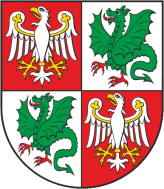 Zarząd Dróg Powiatowych                                                                                           05-850 Ożarów Mazowiecki, ul. Poznańska 300Zarząd Dróg Powiatowych                                                                                           05-850 Ożarów Mazowiecki, ul. Poznańska 300Zarząd Dróg Powiatowych                                                                                           05-850 Ożarów Mazowiecki, ul. Poznańska 300Zarząd Dróg Powiatowych                                                                                           05-850 Ożarów Mazowiecki, ul. Poznańska 300Tel./Fax    (+22) 722-13-80           Tel..            (+22) 722-11-81REGON 014900974NIP 527-218-53-41Konto nr  57 1240 6973 1111 0010 8712 9374Bank Pekao S.A.Konto nr  57 1240 6973 1111 0010 8712 9374Bank Pekao S.A.Wasz znak:Nasz znak:                                      Nr pisma:ZP-4/2020Data:19.08.2020 r.Do wszystkich zainteresowanychNumer OfertyFirma wykonawcyCenaOkres gwarancjiRazem1.Czystość Sp.J. Szpańscy Jerzy, Jacek, Dawid ul. Sławskoska 52, 05 – 200 Wołomin55,95 pkt.40 pkt. 95,95 pkt.2BENEVENTO Sp. z o.o.  ul. Nowogrodzka 50/515, 00-695 Warszawa59,96 pkt.40 pkt.99,95 pkt.3.PRZEDSIĘBIORSTWO ROBÓT DROGOWO-MOSTOWYCH Sp. z o.o. ul. Południowa 17/19, 97-300 Piotrków Trybunalski48,27 pkt.40 pkt.88,27 pkt. 4.Przedsiębiorstwo Budowy Dróg i Mostow Sp. z o.o. ul. Kolejowa 28, 05-300 Mińsk Mazowiecki, Partner  Altor sp. Z o.o. ul. Kolejowa 28, 05-300 Mińsk Mazowiecki60,00 pkt. 40 pkt.100,00 pkt.5.FAL-BRUK sp. z o.o. ul. Sarabandy 42, 02-868 Warszawa48,19 pkt.40 pkt.88,19 pkt. 6.Drogomex Sp. z o.o. Stefana Bryły 4, 05-800 Pruszków50,42 pkt. 40 pkt. 90,42 pkt.7.PPUH EFEKT SP. z o.o. ul. Szomańskiego 8,  02-495 Warszawa55,14 pkt.40 pkt. 95,14 pkt.